MIKROSKOPPoleg svetlobnega se je razvil tudi elektronski mikroskop. Svetlobni za osvetlitev uporablja svetlobo, elektronski pa snop elektronov, ki zadenejo predmet in to sliko prikažejo na ekranu. Strukture pod elektronskim mikroskopom so natančnejše vidne.RAZLIKA MED RASTLINSKO IN ŽIVALSKO CELICO: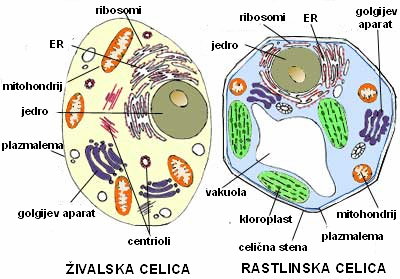 CELIČNE STRUKTURE IN ORGANELIMembranski organeli:Endoplazmatski retikulumER je splet različno oblikovanih prostorov, obdanih z membranami. Ti so cevasti ali kot sploščene mehurjaste tvorbe, cisterne. Cistern je več in ležijo ena nad drugo. Prostori so med seboj povezani in tvorijo mreži podobno strukturo. Če so na površju ER ribosomi, je to zrnati ER, tisti brez ribosomov pa gladki ER.Ribosomi so zgrajeni iz ribonukleinske kisline (RNK) in beljakovin. Sestavni deli za ribosome se sintetizirajo v jedrcu. Omogočajo sintezo beljakovin. Poleg teh ribosomov, so v celici tudi prosti ribosomi v citoplazmi. Vloga ER: Na zrnatem ER se sintetizirajo beljakovine, ki jih celica izloča ali pa vgrajuje v svoje tvorbe.Golgijev aparatJe membranski organel. Membrane tvorijo sploščene cisterne, ki ležijo ena nad drugo. V GA poteka priprava produktov, ki jih celica izloča in priprava membran za obnavljanje celične membrane.Večina snovi, ki jih izloča so beljakovine z vezanimi ogljikovimi hidrati (glikoproteini). Beljakovine se sintetizirajo na ribosomih zrnatega ER in v veziklih. Potujejo do GA, kjer se vežejo z ogljikovimi hidrati v glikoproteine.Od cisterne, ki je najdlje od jedra, se odcepljajo mehurčki (vezikli), ki vsebujejo te snovi. Ti potujejo do celične membrane, se z njo zlijejo in vsebina se izprazni navzven.MitohondrijMitohondriji in plastidi so zgrajeni iz dveh membran. Zunanja membrana mitohondrija je brez gub, notranja pa je močno nagubana. Navznoter usmerjene gube so grebenaste ali cevaste oblike. Torej ima mitohondrij dva ločena prostora: prostor med zunanjo in notranjo membrano ter tisti znotraj notranje membrane. Vsebina osrednjega prostora se imenuje mitohondrijski matriks.Osnovna funkcija mitohondrijev je celično dihanje, pri čemer se sintetizira adenozin trifosfat (ATP).V njih so tudi mitohondrijska deokisiribonukleinska kislina (mDNK) in ribosomi. Zato se v mitohondrijih nekatere beljakovine sintetizirajo samostojno. Vakuolacitoplazmi rastlinskih celic so vakuole, večji prostori obdani z membrano- tonoplast, in napolnjeni z celičnim sokom. Vakuola lahko zavzema pretežni osrednji del celice in sta jedro in citoplazma potisnjena ob celično membrano, ali pa je jedro v osrednjem delu celice in je več manjših vakuol ob njenem robu.PlastidiSo v citoplazmi rastlinskih celic, kadar vsebujejo klorofil so to kloroplasti, če so brezbarvni, so levkoplasti, če pa se v levkoplastih nahaja škrob so amiloplasti. Plazmodezma je citoplazemski mostiček, ki povezuje citoplazme sosednjih celic.Plasitidi so značilni za rastlinske celice. Po zgradbi so podobni mitohondrijem. Kloroplasti so najpomembnejša vrsta plastidov, ker v njih poteka fotosinteza. V notranjosti imajo številne tilakoide, to so cevasto ali diskasto razširjene strukture, ki nastanejo z gubanjem notranje membrane. Skladovnice diskastih delov tilakoid, ki ležijo ena nad drugo, se imenujejo grana. V tilakoidnih membranah so fotosintetska barvila, klorofil in snovi ki med fotosintezo omogočajo prenos elektronov ter pa encimi potrebni za fotosintezo. V notranjosti kloroplasta pa so kloroplastna DNK, ribosomi in encimi.Kloroplasiti pri višjih rastlinah so lečaste oblike, ki se imenujejo klorofilna zrna.Levkoplasti so plastidi v katere celica shranjuje rezervne snovi. Če se v njih nalaga škrob, se imenujejo amiloplasti.Nitaste strukture:Nitaste citoplazemske strukture dajejo celicam obliko in sodelujejo pri gibanju. Fino omrežje iz nitastih tvorb – citoskelet gradi tudi notranje ogrodje celice.Zgradba nitastih citoplazmatskih struktur:nastajajo z združevanjem manjših beljakovinskih molekul. Delitveno vreteno je iz mikrotubulov.  V citoplazmi se nahajajo 3 vrste nitastih struktur:Mikrotubuli (25nm), zgrajeni iz molekul tubulinaMikrofilamenti (7nm), zgrajeni iz molekul aktinaIntermediarni filamenti (10nm) 	Zgradba bička in migetalke:Oba sta s celično membrano obdana skupina mikrotubulov. Zgradba bičkov in migetalk je enaka, razlikujejo se le po dolžini. Bički so daljši in maloštevilni, migetalke pa so daljše.       	  Zgradba in vloga bazalnega telesa:Bički in migetalke so v citoplazmo zasidrani z bazalnim telesom. Zgrajeno   je iz mikrotubulov. Na obodu so devetkrat po trije mikrotubuli, v sredini pa jih ni. Bazalno telo je nujno za razvoj bička oz. migetalke.CentriolIma enako zgradbo kot bazalno telo, značilen je le za živalske celice. V celici sta dva v bližini jedra ter sodelujeta pri celični delitvi.CitosolJe tekoči del citoplazme med celičnimi strukturami. V njem potekajo št. kemijske reakcije. Je iz vode, ionov, aminokislin, sladkorjev. V njem so tudi encimi in vmesni in končni produkti presnove.Jedro:Jedrni ovoj: sestavljen je iz dveh membran in objedrnega prostora med njima; povezan je z endoplazmatskim retikulum; na zunanji membrani so nanizani ribosomi; izmenjavo snovi med jedrom in citoplazmo omogočajo pore v jedrnem ovojuJedrna DNK => tu je dedni zapis; DNK so povezane z jedrnimi beljakovinami = histoniJedrce = celična tvorba, v kateri se sintetizirajo sestavni deli za ribosomeVloga: usmerja dogajanje v celici na podlagi inf. v DNK; te informacije se z delitvijo celice prenesejo v novonastale celiceTu poteka sinteza RNA.ZGRADBA RASTLINSKE IN ŽIVALSKE CELICE:RASTLINSKAgolgijev aparat, mitohondrij, plazmodezma, zrnati endoplazmatski retikulum, kloroplast, levkoplastŽIVALSKAgolgijev aparat, lizosom, zrnati ER, gladki ER, mitohondrij# Lizosomi so vezikli, ki vsebujejo prebavne encime. Nastajajo z odcepljanjem od golgijevega aparata. Sodelujejo pri celični prebavi. Snovi, ki jih celica sprejme iz okolja kot hrano, so vedno obdane s celično membrano. Tako nastane endocitotski vezikel. Ta se zlije z enim ali več lizosomi, tako so v istem veziklu hkrati hrana in prebavni encimi. Ta struktura je prebavna vakuola (sekundarni lizosom). V njih se prebavijo tudi celične stukture, ki so poškodovane ali jih celica ne potrebuje.CITOPLAZMANahaja se med jedrom in celično membrano. V njej lahko opazimo številne zrnate celične tvorbe. V bližini jedra živalskih celic so opazili centriol, rastlinska pa ga nima. V citoplazmi so membranski organeli in nitaste strukture.CELIČNA MEMBRANAJe zunanji del celice. Skoznjo prehajajo snovi iz celice in v celico. Sestoji iz lipidnega dvosloja in različnih beljakovinskih molekul. Ponazoritveni prikaz membrane imenujemo model tekočega mozaika. Vse membrane, ki gradijo celico, imenujemo življenjske oz. biotske membrane. RAZLIKA MED EVKARIONTSKO IN PROKARIONTSKO CELICO:SNOVI, KI SESTAVLJAJO CELICOCelica je sestavljena iz enakih snovi kot neživa narava, vendar se pojavljajo nekatere v drugačnem razmerju. Elemente, ki sestavljajo celico imenujemo biogeni.biogeni elementi: vodik, natrij, ogljik, dušik, kisik, fosfor, žveplo, kalij, kalcij, magnezijmakroelementi: to so biogeni elementi, ki se v organizmu nahajajo v velikih količinah (nad 1%) (C, H, N, O, P, S)mikroelementi: to so biogeni elementi, ki se v organizmu nahajajo v majhnih količinah in so nujno potrebni za normalen potek življenja (Fe, Cl, I )voda:  Je anorganska snov. V mnoge reakcije voda vstopa (je reaktant), v drugih se sprošča ( je produkt).V človeškem telesu vsebujejo različna tkiva od 20% do 85% vode. Biokemijske reakcije potekajo v vodnem osredju. metabolna voda = voda, ki se sprošča med celično presnovo oz. metabolizmom in je pomemben vir kisika (je prosta)elektroliti = snovi, ki v vodi razpadejo na ionepolarnost => (+,-) … vodne molekule se privlačijo z nasprotnima poloma in tvorijo vodikove vezi … Najpomembnejša lastnost vode je polarnost njenih molekul. Vsaka molekula vode ima dva električna pola, pozitivnega in negativnega – taka struktura se imenuje dipol. Pola nastaneta zaradi neenakomerne porazdelitve elektronov v vodni molekuli.Hidratacijski ovoj je ovoj vodnih molekul okrog nabitih delcev – ionov  in večjih delcev.prosta voda = voda, ki je  celici na razpolago kemijskim reakcijamvezana voda se veže na nabite delce in tvori hidratacijski ovojFIZIKALNE LASTNOSTI VODEAbsorbira in zadržuje veliko toplotne energije, se počasi segreva in ohlaja. Varuje celice pred hitrimi temperaturnimi spremembami in prispeva k večji temperaturni stabilnosti. Med vodnimi molekulami so vodikove vezi, zato je potrebno veliko energije, da se odtrgajo in izhlapijo.ORGANSKE SNOVI V CELICIOsnovne skupine: BeljakovineMaščobeNukleinske kislineOgljikovi hidratiNajdemo jih v živih bitjih.Monomere  polimere:Glukoza -> OHAminokisline -> beljakovineNukleotid -> nukleinske kisline Glicerol -> maščobeOGLJIKOVI HIDRATI:#  monosaharidi: trioze, pentoze (riboza, deoksiriboza), heksoza (glukoza,  fruktoza)#  disaharidi: saharoza, laktoza, maltoza#  polisaharidi: škrob, glikogen, celuloza, hitinŠkrob in celuloza sta zgrajena iz velikega števila glukoz, vendar je škrob zgrajen iz razvejane verige, celuloza pa iz ravne verige. OH so vir energije za sprotne potrebe, energijske zaloge in so gradbena sestavina.BELJAKOVINE/PROTEINI:Nastanejo iz aminokislin. So dolge verige beljakovinskih molekul. Prištevamo jih med polimere. Ločimo 2 skupini: aminoskupino (-NH2)karboksilno skupino (-COOH)Med seboj se aminokisline povezujejo s peptidnimi vezmi. Ta vez nastane,      ko iz karboksilne skupine (-COOH) ena aminokislina odcepi hidroksilno skupino (-OH), iz aminoskupine (-NH2) pa ion H+ in tako nastane voda (H2O).V organizmih se beljakovine nenehno obnavljajo.Vsaka beljakovina ima svojo lastno značilno zaporedje aminokislin.ZGRADBE:primarna struktura beljakovinVsaka beljakovina ima svoje značilno zaporedje (sekvenco) in določa obliko in delovanje beljakovine. Od zaporedja je odvisno kako se bo polipeptidna veriga zvijala in gubala.sekundarna skupina beljakovinBeljakovina je zvita v obliki vijačnice ali pa je v obliki prepognjenega lista. Posamezni deli so lahko povezani z šibkimi vodikovimi ali pa z močnimi ionskimi ter kovalentnimi vezmi. Vodikove vezi nastanejo med karbonilno skupino (-CO-) peptidne vezi, v enem zavoju, z amino skupino (-NH-) peptidne vezi naslednjega zavoja.terciarna struktura beljakovin	Še dodatno zvita sekundarna struktura, torej vijačnica, se imenuje terciarna struktura, ki je še bolj zapletene prostorske, tridimenzionalne oblike. Polipetpidne verige se z vodikovimi in drugimi vezmi zvijejo v trden klobčič.kvartarna skupina beljakovinKvartarna struktura nastane, ko se med sabo povežejo beljakovine z različnimi strukturami – primarno, sekundarno in terciarno. Hemoglobin je sestavljen iz štirih polipeptidov (globinov), ki so med seboj na določen način povezani v kvartarno stukturo.MAŠČOBE/LIPIDI:Niso topni v vodi, ampak v organskih topilih (bencin). Ločimo enostavne lipide (=prave maščobe, voski) in sestavljene lipide (fosfolipidi, steroidi).Ločimo dve vrsti maščobnih kislin:Nasičene kisline (vezi med C atomi so enojne; masti)Nenasičene kisline (vezi med C atomi so dvojne; olja) FOSFOLIPIDI: To so sestavljeni lipidi. Pomembni so pri gradnji biotskih membran. En del njihovih molekul je topen v vodi = hidrofilni del, drugi del pa je v vodi netopen = hidrofobni del. Hidrofilni del => glicerol na katerega je vezana fosfatna skupina, zaestren z aminoalkoholom, hidrofobni del pa tvorita maščobni kislini. Hidrofobni del ne more z vodo tvoriti vodikove vezi, hidrofilni pa jo lahko, zato se lipidi razporedijo na vodni površini tako, da se hidrofilni del obrne proti vodi, hidrofobni pa proč.Ponavadi fosfolipide obdaja voda iz obeh strani, zato se razdelijo na dve plasti in nastane lipidni dvosloj (membrana iz 2 lipidnih slojev)Liposomi = kroglaste tvorbe iz lipidnega dvosloja. 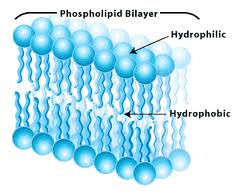 NUKLEINSKE KISLINE:Osnovna enota je nukleotid. Vloga: omogočajo prenos dednih informacijdoločajo katere beljakovine bodo nastale v celici in kdajposredno nadzorujejo življenjske proceseSestava:fosfatna skupinasladkor (deoksiriboza -> DNK, riboza -> RNK)organska baza (5) : adeningvanincitozinuraciltimin   Organske baze vsebujejo dušik.      Poimenujemo jih po organskih bazah.Več nukleotidov sestavlja nukleinsko kislino.Najdemo jih v vseh živih celicah:jedrumitohondrijihplastidihribosomih2 mononukleotida se povežeta v dinukleotid.RAZLIKA MED DNK IN RNKZGRADBA DNKDelež dušikovih baz v DNK je različen. Zgrajena je iz dveh vzporednih verig nukleotidov, ki sta med seboj povezani prek dušikovih baz v nukleotidu. Verigi se ovijata ena okrog druge v nasprotnih smereh = antiparalelno. DNK je zvita v obliki dvojne vijačnice. Verigi sta komplementarni. Molekule DNK se razlikujejo po številu nukleotidov in njihovem zaporedju, ki je za vsak organizem značilno – v njem so zapisana dedna sporočila, kako naj se celice razvijajo, delijo…DNK je nosilka dednih lastnosti.Zgradba: sladkorjiostanek fosforne kislinedušikove baze (tvorijo vodikove vezi): A=T ; C  G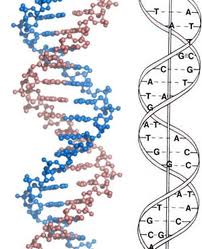 PODVOJEVANJE DNKSporočila o sestavi se morajo prenesti iz starševskih na potomske celice (celotna molekula se mora pred delitvijo podvojiti, da dobita hčerinski celici enak DNK).Na dvojni vijačnici se začnejo vezi med bazami prekinjati in verigi se začneta razpirati. Baze postanejo proste in nanje se vežejo prosti nasprotni nukleotidi iz citoplazme. Na novo vezani nukleotida se med seboj povezujejo s fosfodiestrskimi vezmi (med sladkorno in fosfatno skupino). Tako nastaja ob vsaki od obeh verig prejšnje vijačnice popolnoma enaka veriga. Potrebno je veliko E in posebnih encimov, ki omogočajo povezovanje sosednjih nukleotidov = lipaza & polimeraza. DNK se lahko sama podvaja, ker vedno ostane stara veriga -> matrica. Samopodvojevanje = semikonzervativna replikacija.ZGOŠČEVANJE DNK V KROMOSOMEZgoščevati se začne po podvojitvi DNK. Beljakovinske molekule okoli katerih je ovita DNK, se zberejo v skupine vzdolž celotne DNK. Razvita dvojna vijačnica se začne navijati okrog beljakovin, nato se zbere v kromatinsko nit, ki se zguba in na koncu še bolj zbije skupaj v kromosom.SINTEZA BELJAKOVINDNK nadzoruje delovanje in izgradnjo celic s sintezo beljakovin. Od beljakovin sta odvisna zgradba celic in njihovo delovanje. Za celice so najpomembnejša navodila, katere vrste beljakovin se bodo sintetizirale in kdaj se morajo začeti tvoriti.Katera beljakovina nastaja je odvisno od zaporedja nukleotidov v DNK. Za sintezo beljakovin se morajo kodirana navodila iz nukleotidov v DNK prenesti do ribosomov, nato pa še dekodirati. Pri tem sodeluje več RNK.Kodogen => zaporedje treh nukleotidov določa vgradnjo vsake aminokisline v nastajajočo beljakovinsko molekuloGen = zaporedje kodogenov na DNK, predstavlja kodiran zapis za sintezo enega peptidaGenom = vsi geni v celicahObveščevalna RNK (mRNK) ima vlogo, da se prenesejo navodila za sintezo beljakovin iz nukleotidov v DNK na ribosome. mRNK nastane ob delu DNK, ki ustreza enemu genu. Pri nastanku mRNK se na tem mestu dvojna vijačnica DNK odvije in razpre. Na prosta mesta na bazah se vežejo nukleotidi RNK. (Namesto timina je uracil!) Pari: A-U in C-G.RNK je komplementarna ustreznemu delu DNK. Kodirani podatki v zaporedju nukleotidov na razprtem delu DNK se prepišejo v novonastalo mRNK. Celoten nastanek mRNK imenujemo PREPISOVANJE/TRANSKRIPCIJA.Kodirano sporočilo se iz zaporedja nukleotidov prenaša v zaporedje aminokislin, pri čemer se prevede. Temu pravimo PREPISOVANJE/TRANSLACIJA.mRNK se odcepi od DNK in preide skozi jedrni ovoj v citoplazmo, kjer se veže na ribosome. mRNK prenaša sporočilo od DNK, v katerem je zapisano v kakšnem zaporedju se morajo aminokisline na ribosomih povezati v določeno peptidno verigo. Na ribosomih se v beljakovine povežejo aminokisline, ki jih tja prinesejo prenašalne RNK (tRNK), ki na enem koncu vežejo aminokislino na drugem pa mRNK, na določeno mesto, ki je iz treh nukleotidov = KODON. Med nastajanjem peptida drsita mRNK in ribosom skupaj. Genski kod = vsi zapisi skupaj, ki so kodirani v DNKStop kodon - zaustavi sintezo beljakovinTriplet = trije nukleotidi, ki kodirajo aminokislinoGeni kodirajo beljakovine.PREHAJANJE SNOVI SKOZI MEMBRANOMembrana je:Prepustna (permeabilna)NeprepustnaIzbirno prepustna (selektivno permeabilna)Prepustnost je odvisna od: velikosti in naboja molekul/ionovlastnosti membraneTežko prehajajo:majhne molekule O2 , N2 , CO2majhne organske molekule, ki se raztapljajo v lipidihLipidni dvosloj je neprepusten za veliko snovi, ki jih celice nujno potrebujejo za obstoj – te snovi prehajajo skozi posebne prehode iz beljakovinskih molekul.2 načina prehajanja:PASIVNO: iz V -> N konc. & ni potrebna energijaAKTIVNO: iz N -> V konc. & je potrebna energijaAKTIVNI TRANSPORT: poteka s pomočjo membranskih črpalk (natrij-kalijeva črpalka), s pomočjo E iz ATP se ioni vežejo in gredo noter v celico oz. ven iz nje. Kalij molekule prenese noter, natrij pa skozi membrano ven iz celice. Sodelujejo beljakovinski prenašalci.  N -> V konc.PASIVNI TRANSPORT:Difuzija: V -> N konc., delci se razporedijo enakomerno, gibanje poteka, ker je konc. snovi različna; ko se topljenec in topilo porazdelita je koncentracija enaka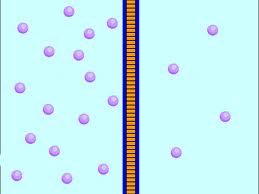 Osmoza: V -> N konc., skozi polprepustno membrano prehaja topilo, izenači konc., saj mora biti enaka; topljenec ne mora prehajati, saj so njegove molekule prevelike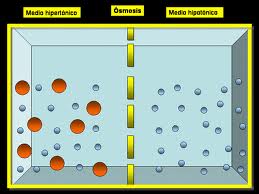 Pospešena difuzija: V -> N konc., beljakovinski  prenašalcivežejo nase snov, ki jo je treba prenesti v celico ali obratno in za to ni potrebna energija.Osmometer = priprava s katero merimo osmotski tlakVodni potencial = sila, ki omogoča tok skozi membranoKoncentracijski gradient = smer padanja koncentracije iz enega mesta k drugemuMembranske črpalke = posebne prenašalne beljakovinePLAZMOLIZA = proces v rastlinskih celicahVakuola se skrči, membrana odstopi od celične steneIzotonična raztopina: konc. topila in topljenca je enakaHipotonična raztopina: ima manjšo konc. kot je v celici (noter)Hipertonična raztopina: ima večjo konc. kot je v celici (ven)Zaradi celične stene celica ne poči, ko vakuola nabrekne.TURGOR= tlak na celično stenoBELJAKOVINSKI PRENAŠALCI:(MEMBRANSKI PRENAŠALCI)Prenašalci delec zaobjamejo in potujejo z njim skozi membrano.Oblikujejo skozi membrano prepusten prehod.Membranske črpalke porabijo E iz ATP za aktivi prehodENDOCITOZA = proces, ko celica zajame večje količine snovi zunaj njeEKSOCITOZA = proces, ko celica izloča večje količine   uporabnih snoviMembrana se uviha in nastane endocitotski mehurček, ki sprejme še encime in nastane prebavni mehurček. Ko se le-ta prebavi gredo ven hranilne snovi in nastane eksocitotski meurček. Nazadnje gredo snovi ven iz celice.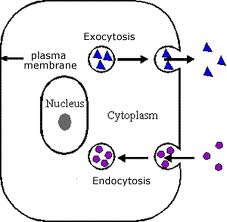 ORGANIZEM KOT ENERGIJSKI SISTEMOrganizmi so odprti sistemi. To pomeni, da nenehno sprejemajo, pretvarjajo, izkoriščajo, shranjujejo in oddajajo energijo.                                  Biotsko delo = delo, ki poteka v organizmih                                     Celično delo:   MehanskoElektronskoKemijskoProsta energija = del energije, ki se pri pretvorbi lahko izkoristi za opravljanje delaAVTOTROFNI ORGANIZMI = organizmi, ki si sami izdelujejo hrano (rastline, bakterije, modrozelene bakterije)HETEROTROFNI ORGANIZMI = organizmi, ki hrano dobijo iz okolja (živali, glive)Biosinteza = proces, pri katerem se v organizmu sintetizirajo snovi z višjo E vrednostjo od izhodnih snovi, torej snovi z več proste E (sem spada fotosinteza)Večina avtotrofnih organizmov izvaja svetlobni del elektromagnetnega valovanja za tvorbo energijsko bogatih molekul, ki se nato pretvorijo v ATP, ta pa se izrablja med dihanjem.ENERGIJSKO BOGATE MOLEKULE: ATP adenin tri fosfat (potujejo na mesta, kjer je potrebna E za delo)NAD+ nikotinamid adenin dinukleotidFADkreatin fosfatPRESNOVA/METABOLIZEM:To so vse surovine in energijske pretvorbe v organizmih2 metabolni poti: Katabolizem = rzgrajevanje (disimilacija); -E(vrenje, dihanje, hidroliza)Anabolizem = izgrajevanje (asimilacija); +E(fotosinteza, kemosinteza, izgradnja sebi lastnih organskih molekul)Aktivacijska energija = E, ki je potrebna, da molekule premgajo E pregradoKatalizatorji = snovi, ki imajo sposobnost zniževanja E pregradeEncim = vrsta katalizatorja v živih bitjih, ki vstopi v reakcijo in jo pospeši in nato odstopi                   ENCIMsubstrat = snov, s	katero	              	               reagira	                           encimEncimsko-substraktni kompleks = encimska + substraktna molekulaKoencim = nebeljakovinski del molekule, ki je sestavni del aktivnega mesta, ki je del encimske molekule, ki se prostorsko prilega substraktni molekuli.Poimenovanje encimov: substrat + končnica –AZA (lipaza)Delovanje encimov je specifično. pogoji: v vodni raztopini, temperatura, pHAEROBNE METABOLNE POTINastane CO2 , H2O iz glukoze; v mitohondrijih, končni prejemnik je O2 .ANAEROBNE METABOLNE POTINastanejo organske molekule; v citoplazmi; prejemnik je anorgaska snov (O2). HITROST PRESNOVE LAHKO DOLOČIMO!Bazalni metabolizem = najmanjša hitrost metabolizma, ki je nujna, da se organizem med mirovanjem ravno še ohranja pri življenjuToplokrvni organizmi: porabijo več E, stalna telesna temperatura je višja kot v okoliciHladnokrvni organizmi: porabijo manj E, nestalna telesna temperatura; energijski procesi so odvisni od okolja# NAD+    prenašalec vodikareducent = snov, ki pri reakciji elektron oddaoksidant = snov, ki elektron sprejmeoksiredukcijske reakcije = reakcije pri katerih prehajajo e- z reducenta na oksidantiz vitamina nikotinska kislinaprenaša od energijsko bogatih molekul, vodikove protone H+ in vezne e-, z enega mesta v celici na drugo, iz enega procesa v drugegaCELIČNO DIHANJERazvilo se je najkasneje, za fotosintezo. Poteka v citosolu, mezosomih in mitohondrijih. Aerobno (prejemnik je O2)Anaerobno (anorganska snov)Nastane: CO2 , H2O in 38 ATPGLIKOLIZA= encimski proces, med katerim se glukoza razgradi na 2 piruvata (3C), sprosti se E; poteka v več stopnjah, v citoplazmiIz piruvata nastane acetilkoencim A.Piruvat in acetilkoencim A sta isrednji snovi anabolizma in katabolizma.CELIČNA VRENJASo razvojno najstarejša. Poznamo več vrst vrenj:Alkoholno vrenje: piruvična kislina se razgradi na etilni alkohol in CO2 ; na to vplivajo glive kvasovkeMlečno-kislinsko vrenje: povzročajo ga bakterije, nastaneta E in mlečna kislina (kisanje zelja/repe, v naših mišicah)Ocetnokislinsko vrenje: nastane ocet/kis in O2 (kisanje jabolk, vina)Pri vrenju nastane 2 ATP, CO2 , etilni alkohol. Poteka v citosolu. Glukoza se razgradi do piruvične kisline (glikoliza); sprostijo se 4 molekule ATP; končni izkupiček pa sta 2 ATP (2 ATP za aktiviranje glukoze). Piruvična kislina nato vstopi v proces izgradnje različen glede na proces.DIHALNA VERIGA(pot vodika)2H se prenesejo iz krebsovega cikla po prenašalcih NADHH+ in FADH2 na O22H -> 2H+ (razcepi se na elektrone in protone)½O2 in 2H+ se združita in nastane voda (H2O)Na notranji strani mambran mitohondrijev so prenašalci e-, ob toku e- se med njimi sprošča energija, ki se porablja za črpanje p+ skozi membrano in s tem tudi za sintezo ATP.# NASTANEK ATP ATP -> ADP+P; ATP -> AMP+2PNa molekulo ADP se veže anorganski fosfat, poteče fosforilacija (na glukozno molekulo se vežeta 2 fosfatni molekuli) in pri tem pomaga energija.KREBSOV CIKELIz glukoze nastaneta 2 piruvata in iz tega se odcepita 2H (glikoliza, v citosolu).Piruvična kislina vstopa v mitohondrij tako, da odda eno molekulo CO2 in še 2H. Nastane aktivirana ocetna kislina = acetilkoencim A (2C).Ko se združita acetilkoencim A in spojina s 4C nastane citronska kislina. Iz krebsovega cikla se izločijo: 3 CO2 , 4x2H in 2 ATP. Cikel se zavrti dvakrat, ker iz ene molekule glukoze nastaneta 2 piruvata. Sodelujejo še encimi, ki so v matriksu mitohondrija.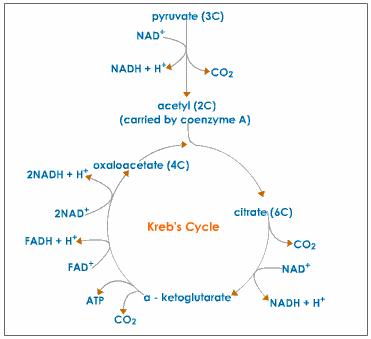 FOTOSINTEZAPRIMARNE REAKCIJE/SVETLOBNA FAZASvetloba E fotonov razbije vodo na kisik, ki se izloči in vodikov atom, ki razpade na elektrone in protone. Vodikovi elektroni zapolnijo vrzel, ki je nastala, ko je svetloba izbila valenčni elektron v klorofilni molekuli. Ta elektron sprejmejo prenašalci, ki si ga med seboj podajajo. Pri tem se sprošča E, ki se veže na ATP. Vodikov proton sprejme NAD- in nastane NADHH+. ATP in NADHH+ vstopata v temotno fazo.SEKUNDARNE REAKCIJE/TEMOTNA FAZAPoteka sočasno s svetlobno fazo. Iz svetlobne faze dobi E in vodike. V temotno fazo vstopa CO2, ki se veže na sladkor s 5C atomi => fosforilirana ribuloza bifosfat. Nastane sladkor s 6C atomi, ki razpade na 2 triozi s 3C atomi. Te trioze se aktivirajo z ATP vodiki in nastanejo 4 trioze (ene se porabijo za nastanek glukoze, druge za ponovno tvorbo ribuloze bifosfat). Ta cikel temotne faze imenujemo tudi Calvinov cikel ali karbonski cikel. Poteka v matriksu. Nastane glukoza, ki je osmotsko aktivna in se spremeni v škrob (asimilacijski škrob, ki je v kloroplastih). Ponoči se razgradi do disaharidov, ki se prenesejo v korenine, plodove. Tam se spremenijo v rezervni škrob, ki je v levkoplastih (škrobovih zrnih). Pri teh procesih nastajajo tudi druge organske molekule: OHoljamaščobeaminokisline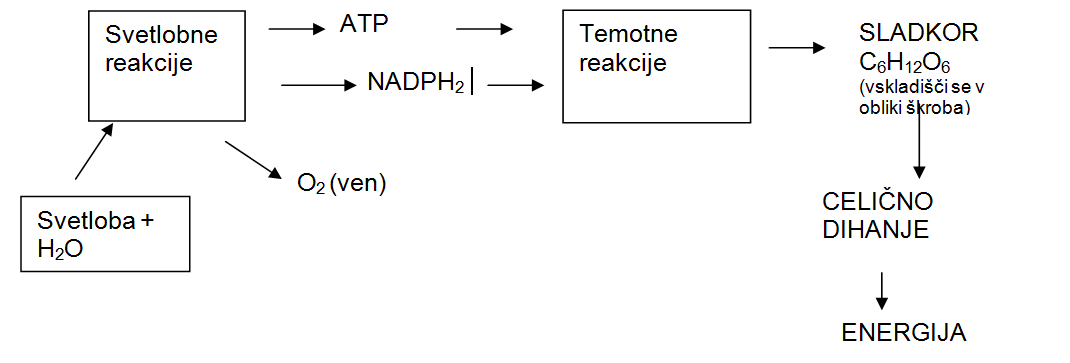 CIKLIČNA IN NECIKLIČNA FOSFORILACIJASvetlobna faza poteka ciklično in neciklično. Pri ciklični fosforilaciji nastane ATP, pri neciklični pa ATP in NADHH+. Fosforilacija je nastanek ATP s pomočjo svetlobe. Poteka na tlakoidah v kloroplastih.SONČNI SPEKTERIma več valovnih dolžin. Deli se na več delov: grama žarkix-žarkiUV žarkividna svetlobainfrardeči žarkiradio žarkiAVTOTROFNI PROCESIIz okolja dobijo vodo, ione in energijo. Nastanejo organske molekule. Glede na vir energije ločimo: fotosintezo (svetloba)kemosintezo (kemijske reakcije)Poznamo tudi več vrst fotosintez:________________________________________________________________________________(to fotosintezo opravljajo modrozelene bakterije (procita) in vse ostale rastline (alge…))Pri modrozelenih bakterijah poteka fotosinteza na posebnih fotosintetskih membranah, pri rastlinah pa v kloroplastih.FOTOSINTETSKA BARVILA:Klorofil (a, b, c, d)KarotenKsantofil FikoeretrinfikocianinVPLIV POGOJEV OKOLJA NA ŽIVLJENJSKE PROCESEvpliv jakosti svetlobe na proces fotosinteze0 – ni svetlobeA – vedno več klorofilnih molekul sprejme svetlobno energijoB – vključene so vse klorofilne molekuleC – fotosinteza poteka enakomernoD – močna svetloba, klorofilne molekule se razgradijoKompenzacijska točka = točka svetlobne jakosti, pri kateri rastlina izgradi                  toliko glukoze, kot jo pri celičnem dihanju porabivpliv koncentracije ogljikovega dioksida v atmosferi (0.03%)klorofil (če ni svetlobe se klorofilne molekule ne oblikujejo do konca, listi so brezbarvni, ker ne vežejo energije)DELITEV CELICECEPITEVJe delitev prokariontskih celic. Materinska celica se deli, nastaneta hčerinski celici. Pri delitvi morata obe hčerinski celici dobiti vso dedno informacijo. Bistvo je prenos informacij o zgradbi in delovanju celice. Dedna snov se mora najprej podvojiti, nato razdeliti in razporediti na dve hčerinski celici.Delitev = cepitev: Bakterijski kromosom se pritrdi na celično membrano in se začne podvojevati. Ko se podvoji začne celična membrana med njima rasti, kromosoma se razmakneta ter se z rastjo membrane in celične stene zapreta v ločeni celici.MITOZAJe delitev evkariontskih celic, delitev telesnih celic, delitev jedra (kariokineza). Dedne informacije se podvojijo in pravilno razporedijo na dve hčerinski celici, ki imata enak dedni zapis kot materinska celica (imata enako št. kromosomov kot materinska celica).Mitoza poteka v več zaporednih fazah:Profaza:jedrni ovoj in jedrce izginjatakromatinske nitke se spiralizirajo (krajšajo&debelijo) v dvokromatidne kromosomeiz centriola se oblikuje delitveno vreteno, ki tvori kromtincentrioli potujejo proti polomaMetafaza:niti delitvenega vretena povlečejo kromosome v ekvatorialno ravnino; št. kromosomov ostane enakoAnafaza: = faza razdeitve in potovanja kromosomov v ekvatorialno ravninoKromatidi se ločita v centromeruDvokromatidni kromosom se razdeli na dva enokromatidna, ki potujeta proti nasprotnima polomašt. kromosomov se zmanjšaTelofaza:Izgine delitveno vretenoOkoli kromosomov se oblikuje jedrni ovojkromosomi se despiralizirajo (tanšajo&debelijo), pretvorijo se v kromatinznotraj jedra se oblikuje jedrcedeli se citoplazma = CITOKINEZA:Začne se med anafazo in konča med telofazo; nastaneta 2 ločeni hčerinski celici.Pri živalski celici se deli citoplazma z delitveno brazdo.Pri rastlinski celici se deli s celično ploščo.Interfaza:= faza med dvema zaporednima delitvama, ko se celična delitev konča prideta jedri celic v interfazoV telofazi so kromosomi enokromatidni, tisti ki pa so v profazi nasledje delitve, pa so dvokromatidni -> tu poteče podvojitev kromosomov (podvojitev dednega zapisa).Več stopenj:Faza G1 (nastajajo nove celične strukture, sinteza snovi)Faza S (faza podvojitve dednega zapisa)Faz G2 (podvojitev centriolov, priprave na novo delitev)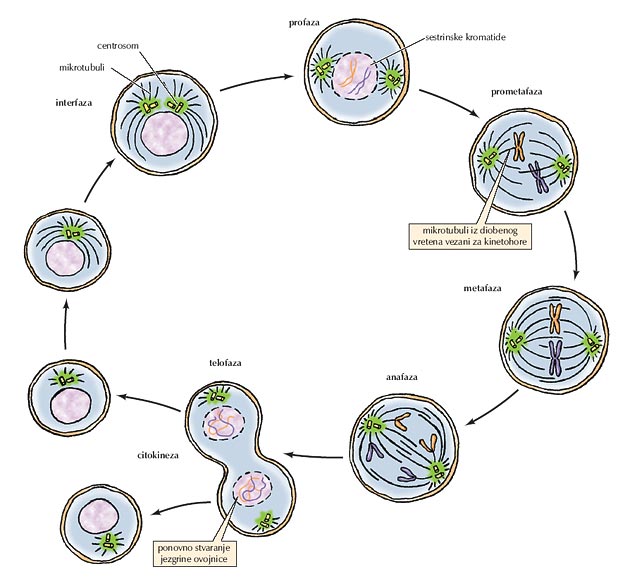 MEJOZAJe delitev evkariontskih celic, delitev spolnih celic, delitev jedra (kariokineza). Količina dednega materiala se razpolovi. Nov osebek se razvije iz celice, ki nastane z združitvijo dveh spolnih celic. Bistvena je združitev jeder. Novonastala celica je spojek.Proces omogoča ohranjanje enake količine dednega materiala iz generacije  generacijo.# haploidna celica: 1 komplet kromosomov# diploidna celica: 2 kompleta kromosomov+ oogeneza (nastanek jajčne celice)+ spermatogeneza (nastanek spermije)HOMOLOGNI KROMOSOMI: kromosomi, ki so v diploidnih celicah, v parih,     so enake oblike, velikosti, imajo istovrstni dedni zapis v enakem zapovrstju.MEJOZA IProfaza I: kromatin se spiralizirajedrni ovoj se razgradi, jedrce izgineizoblikuje se delitveno vretenohomologni kromosomi se razdelijo v pare 2 in 2 skupaj => bivalent; pride do prekrižanja (med kromosomoma v bivalentu se izmenjajo homologni = isti deli kromatid, ki se na istih mestih prekineta in navskrižno povežeta)Metafaza I:bivalenti se postavijo v ekvatorilno ravninoAnafaza I:homologna kromosoma se ločitaniti delitvenega vretena ju potegnejo proti poloma (potujejo dvokromatidni kromosomi)Telofaza I:kromosomi se despiralizirajoizoblikujeta se jedrni ovoj in jedrcedeli se citoplazma (citokineza)Interfaza I:brez faze Sšt. kromosomov se zmanjša za polovico => redukcijska delitev2 jedri oz. celici s haploidnim številom dvokromatidnih kromosomovMEJOZA IIProfaza II:spiralizacija kromosomovrazgradnja jedrnega ovoja, jedrce izgineizoblikuje se delitveno vretenoMetafaza II:niti delitvenega vretena povlečejo dvokromatidne kromosome v ekvatorialno ravninoAnafaza II:dvokromatidni kromosomi se razdelijo na  dva enokromatidnadelitveno vreteno ju povleče proti polomaTelofaza II:despiralizacija kromosomovizoblikujeta se jedro in jedrni ovojdeli se citoplazma (citokineza)Nastanejo 4 jedra s haploidnim številom kromosomov, ki so    enokromatidni. 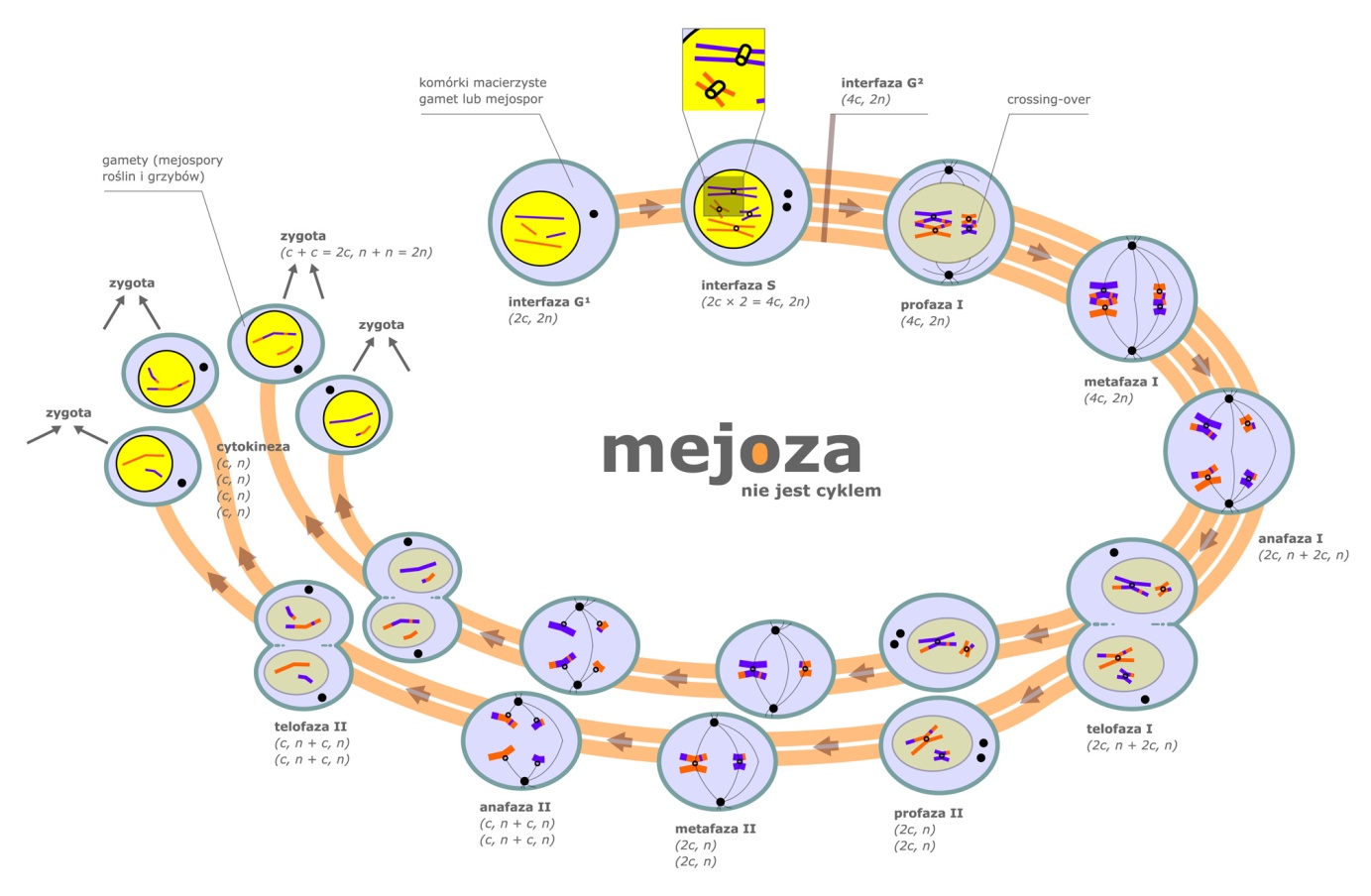 rastlinskaživalskaVakuolelizosomiplastidi (kloroplast, levkoplast, kromoplast, tonoplast)centriolcelična stenaEVCITAPROCITAvelikost celicvečjamanjšadedni zapisv številno krožno oblikovanih mol. DNK, ki so povezane z beljakovinamiv eni krožno oblikovani molekuli DNK, ki ni povezana z beljakovinamijedrni ovojjedrcedelitevmitoza, mejozacepitevribosomivečjimanjšiERGAmitohondrijplastidipri rastlinahnitaste citoplazemske strukturemikrotubuli, mikrofilamenti, intermediarni filamentiDNKRNK v jedru, kloropastih, mitohondrijuv jedru in citoplazmiSladkor: deokisiribozaSladkor: ribozaOrg. dušikove baze: A, G, C in TOrg. dušikove baze: A, G, C, U